ГАПОУ  «Брянский техникум энергомашиностроения и радиоэлектроники имени Героя Советского Союза М.А. Афанасьева»ПРИКАЗот  16 августа 2022 г.      				 	                                          №  86-к«О зачислении обучающихся»          На основании решения приемной комиссии  (протокол № 1   от  15.08.2022 г.)П Р И К А З Ы В А Ю:Зачислить с 1 сентября 2022г. в состав обучающихся  по очной форме обучения за счет средств областного бюджета по программам подготовки специалистов  среднего звена на базе основного общего образования1.1. В группу ТЭ-6 по специальности 13.02.11 Техническая эксплуатация и обслуживание электрического и электромеханического оборудования (по отраслям):1.2. В группу МП-4 по специальности 15.02.12 Монтаж, техническое обслуживание и ремонт промышленного оборудования (по отраслям):2. Зачислить с 1 сентября 2022 г. в состав обучающихся  по очной форме обучения за счет средств областного бюджета по программам подготовки квалифицированных рабочих и служащих на базе основного общего образования2.1. В группу СВ-13 по профессии: 15.01.05 Сварщик (ручной и частично механизированной сварки (наплавки):	2.2. В группу Э-165 по профессии: 13.01.10 Электромонтер по ремонту и обслуживанию электрооборудования (по отраслям):2.3. В группу СР-4 по профессии: 15.01.35 Мастер слесарных работ:3. Зачислить с 1 сентября 2022 г. в состав обучающихся  по очной форме обучения за счет средств областного бюджета по программам подготовки квалифицированных рабочих и служащих на базе специального коррекционного образования3.1. В группу 20-Ш по профессии:  19727 Штукатур:3.2. В группу 21-Ш по профессии:  19727 Штукатур: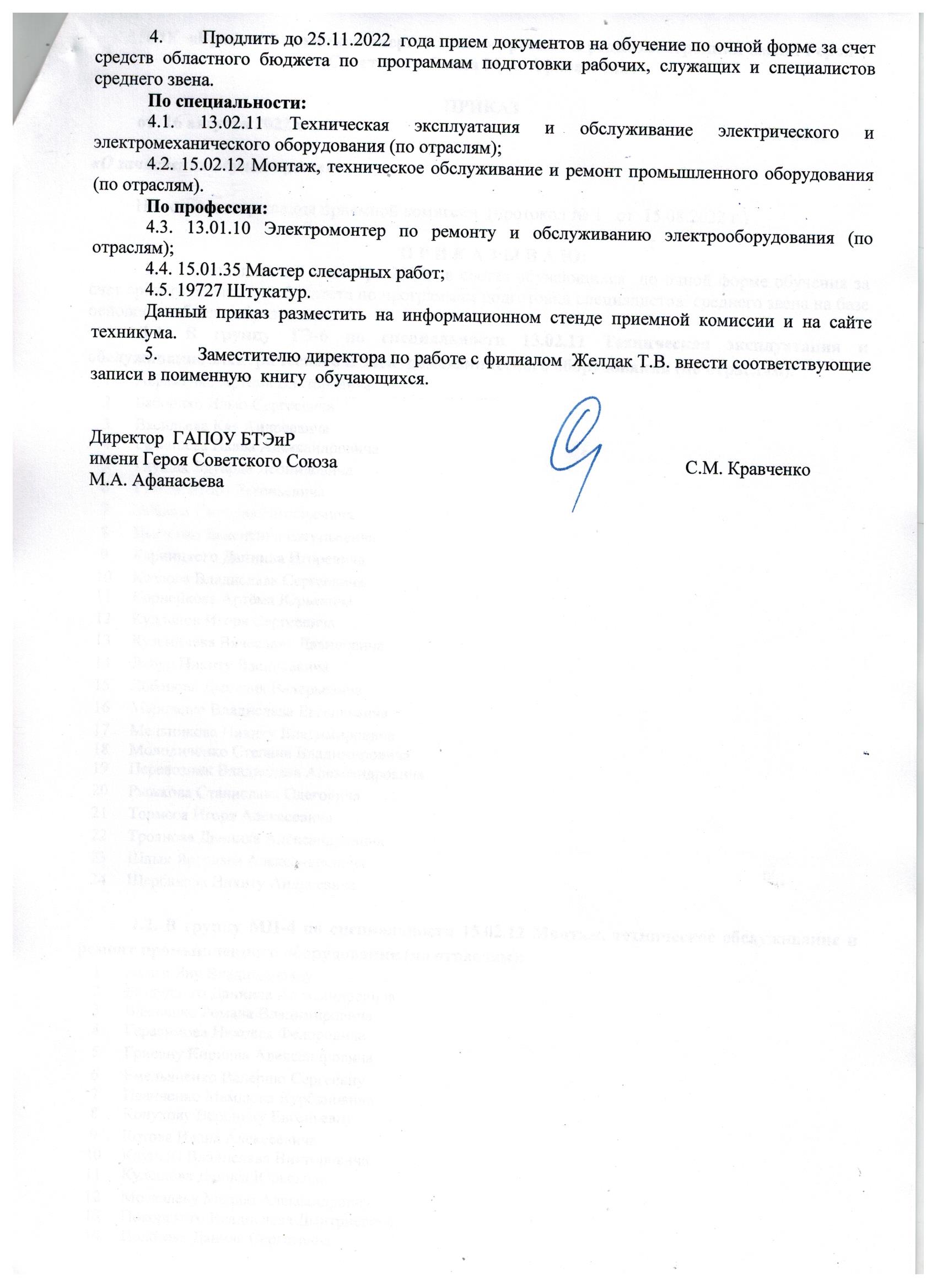 1Авраменко Артёма Викторовича2Баборико Илью Сергеевича3Васильева Кая Андреевича4Галанцева Павла Александровича5Глушак Эдуарда Леонидовича6Гутник Егора Евгеньевича7Зайцева Дмитрия Витальевича8Исаченко Валентина Евгеньевича9Карницкого Даниила Игоревича10Козлова Владислава Сергеевича11Корнейкова Артёма Юрьевича12Кудленок Игоря Сергеевича13Кузьмичева Вячеслава Давидовича14Лабур Никиту Васильевича15Лобанова Дмитрия Валерьевича16Маршалко Владислава Евгеньевича17Мельникова Никиту Владимировича18Молодиченко Степана Владимировича19Перевозник Владислава Александровича20Рыжкова Станислава Олеговича21Тормоса Игоря Алексеевича22Троянова Даниила Александровича23Шлык Ярослава Александровича24Щербакова Никиту Андреевича1Амяга Яну Владимировну2Бездудного Даниила Александровича 3Влащенко Романа Владимировича 4Герасимова Николая Федоровича5Гричану Кирилла Александровича6Емельяненко Валерию Сергеевну7Иванченко Мамлюка Курбановича8Конухову Веронику Евгеньевну9Котова Ивана Алексеевича10Крупеня Владислава Викторовича11Кулешова Дениса Юрьевича12Москалеву Марию Александровну13Покорского Владислава Дмитриевича14Полозова Данила Сергеевича15Романенко Никиту Павловича16Ряснянского Андрея Александровича17Сехина Никиту Петровича18Старовойт Никиту Александровича19Черин Алексея Ивановича20Шарипова Дмитрия Алексеевича21Шушлян Валентина Дмитриевича1Агеенко Артема Николаевича2Бельченко Антона Александровича3Боброва Дмитрия Владимировича4Бутрим Илью Александровича5Ворошилова Данилу Евгеньевича6Гайшинец Кирилла Романовича7Дегтярева Константина Игоревича8Ермолаева Леонида Александровича9Зенченко Дениса Евгеньевича10Исаченко Алексея Артемовича11Конкина Евгения Сергеевича12Корнейкова Данилу Михайловича13Лень Евгения Александровича14Лукашова Антона Анатольевича15Мисникова Николая Викторовича16Пешко Матвея Андреевича17Пронченко Евгения Дмитриевича18Садохина Ивана Васильевича19Скрипник Дениса Владимировича20Сычёва Сергея Сергеевича21Тригубова Артема Евгеньевича22Тюкова Александра Александровича23Умрик Дмитрия Михайловича24Шило Дмитрия Анатольевича25Шкода Артёма Анатольевича1Алейник Данилу Александровича2Гозибекова Абдурахимбека Равшанбековича3Голуб Никиту Сергеевича4Гоманкова Артёма Александровича5Демиденко Даниила Сергеевича6Иванова Ивана Владимировича7Ковалева Александра Николаевича8Коваленко Евгения Вячеславовича9Конышева Михаила Евгеньевича10Крикливого Юрия Вячеславовича11Кулешова Максима Сергеевича12Лелетко Романа Сергеевича13Макина Владислава Геннадьевича14Манькова Михаила Анатольевича15Мехедова Никиту Дмитриевича16Петухова Максима Викторовича17Потапова Виталия Александровича18Руденок Даниила Сергеевича19Степанова Виктора Алексеевича20Сырбу Артема Олеговича21Удовенко Никиту Романовича22Шкода Владислава Анатольевича23Шкуратова Артёма Максимовича1Бобунову Анну Алексеевну2Вильгельм Амина Алишеровича3Дильникас Никиту Евгеньевича4Забувайло Николая Николаевича5Зубарь Владислава Александровича6Зубок Максима Александровича7Капитанова Николая Николаевича8Картавый Артёма Евгеньевича9Кокорева Максима Александровича10Котов Андрея Васильевича11Кудрявцева Егора Викторовича12Лямцева Егора Дмитриевича13Милашина Александра Александровича14Молчанова Максима Николаевича15Петрачкова Евгения Владимировича16Петькова Сергея Владимировича17Романова  Александра Александровича18Рословец Сергея Сергеевича19Рыкунову Ирину Александровну20Середа Павла Анатольевича21Соколова Владимира Николаевича22Сулима Владислава Викторовича23Шлык Игоря Викторовича24Юнусова Максима Александровича1Амеженко Ксению Юрьевну2Байдакова Евгения Владимировича3Балина Николая Алексеевича4Крюкову Наталью Константиновну5Купцова Дмитрия Викторовича6Нахабина Андрея Юрьевича7Николаеву Евгению Александровну8Шевцова Никиту Дмитриевича1Блошенкова Максима Андреевича2Власову Александру Алексеевну3Гречану Марину Александровну4Копылову Анастасию Вячеславовну5Кравченко Кирилла Максимовича6Левша Дмитрия Викторовича7Пимахову Александру Александровну8Потемкину Екатерину Вячеславовну9Почепень Светлану Васильевну10Савченко Никиту Сергеевича11Следневу Веронику Алексеевну